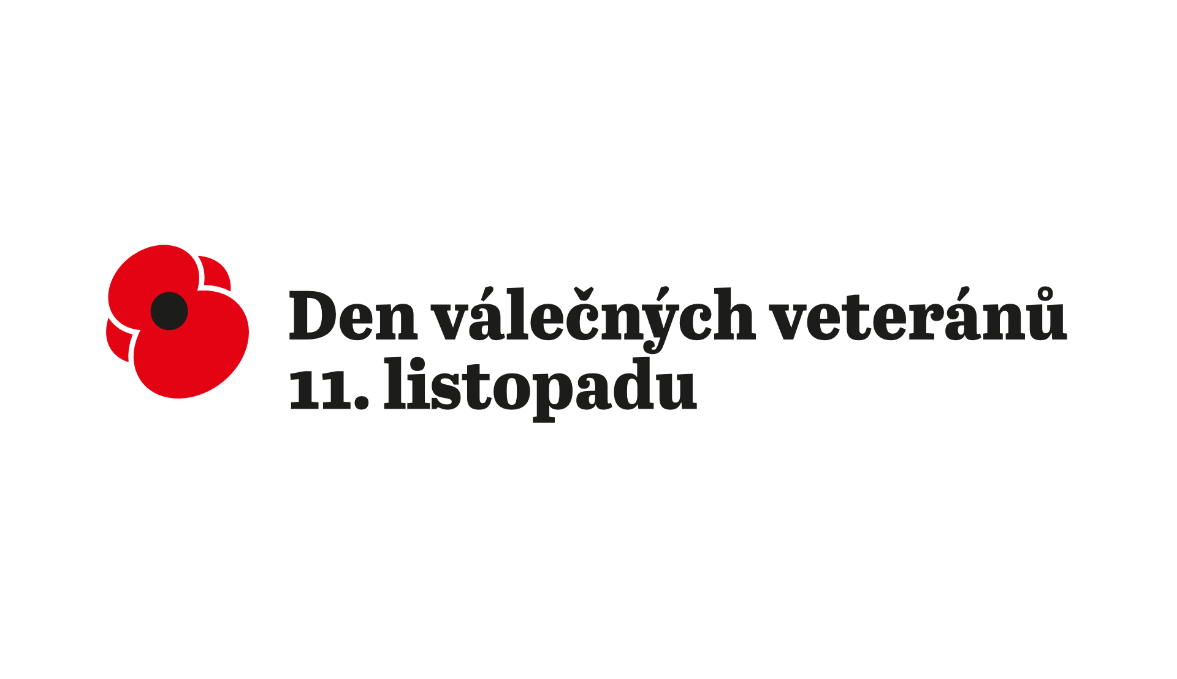                                      DEN  VÁLEČNÝCH  VETERÁNŮ                                              SPOLEČNĚ POMOZME                                                                               Vážení a milí,v rámci VV některých skupin NG a několika studentů VG vyrábíme symbol válečných veteránů - vlčí máky -     jejich distribucí bychom rádi finančně podpořili organizaci pomáhající válečným veteránům.V úterý 9.11. vyhlásíme sbírku – za dobrovolný příspěvek obdržíte námi vyrobený vlčí mák. Třídy 1.A – 3.A oslovíme přímo ve třídě, pro ostatní budeme k dispozici na chodbě před sborovnou. Vyučující dějepisu a vyučující anglického jazyka seznamují ve svých hodinách s historií a významem Dne veteránů, panel s informacemi je také na hlavní chodbě školy. Sbírka probíhá po dohodě s organizací Spolek VLČÍ MÁKY   Výsledek – kolik jsme utržili, odešleme, dostaneme certifikát a info, jak (komu) peníze pomohlyKomu odesíláme:  Spolek VLČÍ MÁKY  www.spolekvlcimaky.czGarant akce: Mgr. Mirka Trojanováwww.spolekvlcimaky.czJsme dobrovolníci, kteří svůj čas, dovednosti a zkušenosti věnují těm, kteří by jinak byli na své starosti mnohdy sami. A kteří, bohužel, v české společnosti zůstávají stále ještě nedoceněni, nepochopeni a opomíjeni...​Pomáháme VÁLEČNÝM VETERÁNŮM,kteří hrdě nosili na rameni naši národní vlajkua za naše bezpečí nasazovali zdraví i život,snášeli odloučení od rodin a bojový stres. Jsme malá neziskovka, která neakumuluje peníze, nýbrž hodiny dobrovolnické pomoci. A máme dost sil pomáhat i těm vojákům, kteří v misi nasazeni nebyli. Neodmítáme ani policisty, hasiče, celníky a vězeňské strážné, jejichž nasazení i problémy bývají podobné. Děkujeme za vaši službu!